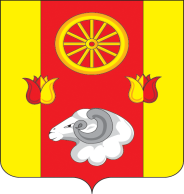       АДМИНИСТРАЦИЯ	                                                                     Привольненского                     	     сельского поселения Ремонтненского  района                                                      Ростовской  области                                                                             347490  п. Привольный       ул. Советская 21              тел.36-2-41       05.08.2019г.  № 449Отчет о проделанной работе Привольненского сельского поселения по гармонизации межэтнических отношений с 05. 07. 2019 г. по 05. 08. 2019 г. 1.  Проведение заседаний консультативных советов и малых советов2. Информация о ходе выполнения муниципальных программ борьбы с экстремизмом и планов по гармонизации межэтнических отношений3. Проведенные сходы граждан4. В случаях возникновения конфликтных ситуаций: (обобщенная информация)5. Информация о деятельности добровольных народных дружин6. Факты уничтожения посевов при несанкционированном выпасе скотаГлава администрации Привольненского сельского поселения                                  _________   / В.Н. Мироненко /Исп.: Сарычева И.А.  (8 – 928 – 957 – 65 – 87)датаКоличество участниковповестка дняпринятые решенияконсультативные советы----Малый совет по вопросам межэтнических отношений приАдминистрации привольненского сельского поселения----наименование мероприятия дата проведения№ пунктов программ (планов)объем выполненияРайонный фестиваль семейного творчества «Семья талантов».05.07.2019МКУК «Приволенский СДК»100  человекКомплексный план работы Малого совета по вопросам межэтнических отношений при Администрации Привольненского сельского поселения на 2019г.ВыполненоВыставка в библиотеке- «Толерантность: мир в уме, душе и сердце»09.07.2019Отдел стационарного обслуживания № 415  человекКомплексный план работы Малого совета по вопросам межэтнических отношений при Администрации Привольненского сельского поселения на 2019г.ВыполненоПраздничный концерт: «Любви все возрасты покорны!»08.07.2019МКУК «Приволенский СДК»40  человекКомплексный план работы Малого совета по вопросам межэтнических отношений при Администрации Привольненского сельского поселения на 2019г.ВыполненоСпортивные соревнования по волейболу - «Молодежь Привольного -  против экстремизма»12.07.2019МБОУ Приволенская СШ, спортзал25  человекКомплексный план работы Малого совета по вопросам межэтнических отношений при Администрации Привольненского сельского поселения на 2019г.ВыполненоЧас информации «В единстве народа вся сила России».23.07.2019МКУК «Приволенский СДК»15  человекКомплексный план работы Малого совета по вопросам межэтнических отношений при Администрации Привольненского сельского поселения на 2019г.ВыполненоБеседа «Я в мире… мир во мне, толерантность – путь к миру»24.07.2019МКУК «Приволенский СДК»10  человекКомплексный план работы Малого совета по вопросам межэтнических отношений при Администрации Привольненского сельского поселения на 2019г.Выполненодата и место проведенияколичество участниковкто проводилподнимаемые вопросыпринятые решениядата и место причины конфликтаустановочные данные участниковпринятые меры по локализации конфликтапринятые процессуальные решениянаименование мероприятия численность дружинниковФИО руководителя дружиныэтнический состав дружиныОхрана общественного порядка7Кондратенко Денис ВикторовичДаргинец - 2  чел.Чеченец – 2 чел.Русские - 3 чел.дата и местопричинитель вреда (ФИО, национальность)пострадавший (ФИО, национальность)меры, принятые органами власти---